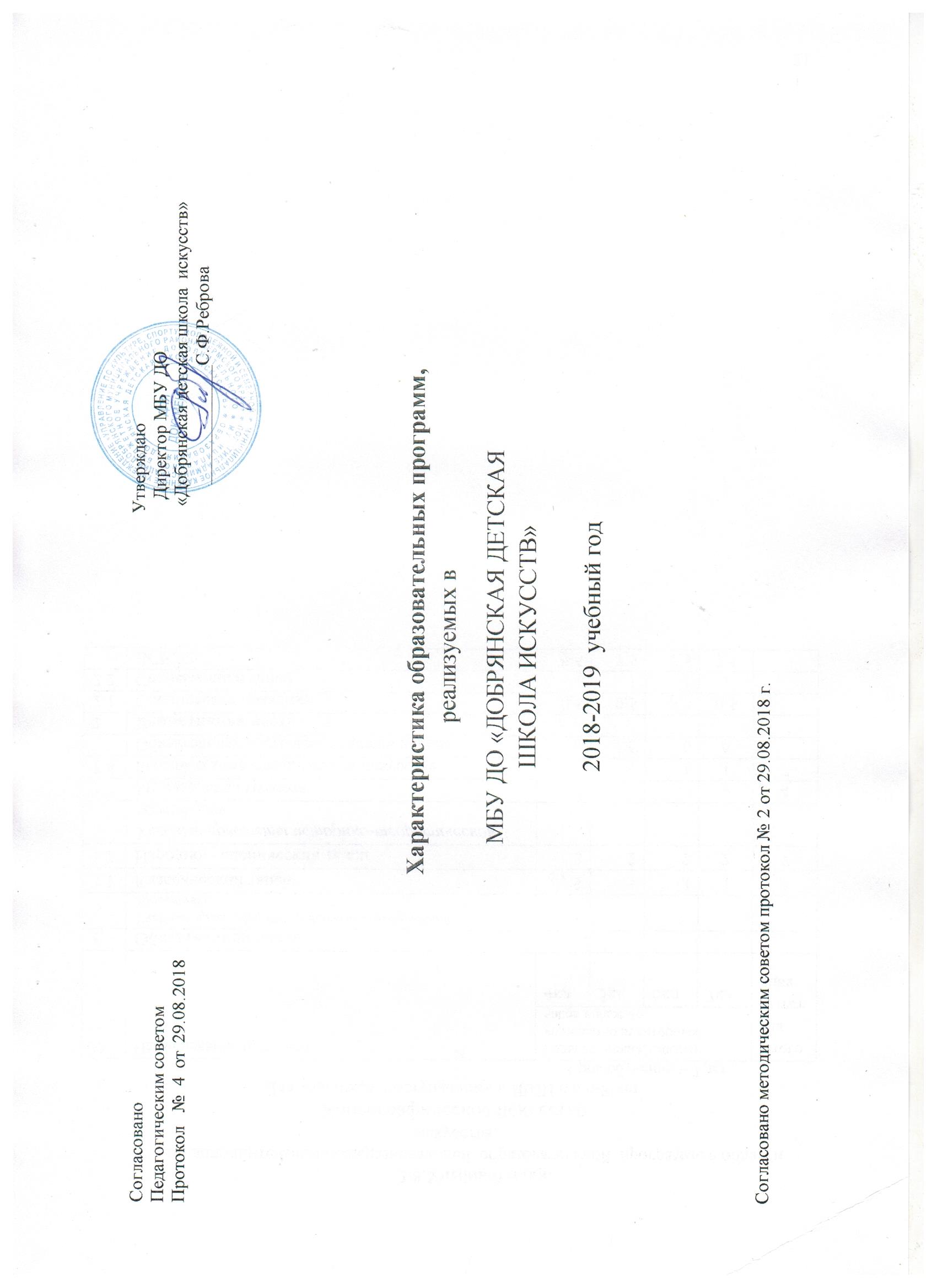 Согласовано методическим советом протокол № 2 от 29.08.2018 г.      МБУ ДО «Добрянская детская школа искусств»  реализует следующие дополнительные общеобразовательные программыв 2018-2019 уч. г.№Наименование программыСрок реализацииЦель, задачиКраткое содержаниеОжидаемый результат1Дополнительные предпрофессиональные общеобразовательные  программыДополнительные предпрофессиональные общеобразовательные  программыДополнительные предпрофессиональные общеобразовательные  программыДополнительные предпрофессиональные общеобразовательные  программыДополнительные предпрофессиональные общеобразовательные  программы1.1Дополнительная предпрофессиональная программа в области музыкального искусства «Фортепиано»8 летЦель программы:-воспитание и развитие у  обучающихся личностных качеств, позволяющих уважать и принимать духовные и культурные ценности разных народов;Задачи:-формирование у обучающихся эстетических взглядов, нравственных установок и потребности общения с духовными ценностями;-формирование умения у обучающихся самостоятельно воспринимать и оценивать культурные ценности;-воспитание детей в творческой атмосфере, обстановке доброжелательности, эмоционально-нравственной отзывчивости, а также профессиональной требовательности;   -формирование у одаренных детей комплекса знаний, умений и навыков, позволяющих в дальнейшем осваивать  основные профессиональные образовательные программы в области музыкального искусства;-выработку у обучающихся личностных качеств,  способствующих освоению в соответствии с программными требованиями учебной информации, приобретению навыков творческой деятельности, умению планировать свою домашнюю работу, осуществлению самостоятельного контроля за  своей учебной деятельностью,  умению давать объективную оценку своему труду,  формированию навыков взаимодействия с преподавателями и обучающимися в  образовательном процессе, уважительного отношения к иному мнению и художественно-эстетическим взглядам, пониманию причин успеха/неуспеха собственной учебной  деятельности, определению наиболее эффективных способов достижения результатаДополнительная предпрофессиональная   общеобразовательная программа в области музыкального искусства «Фортепиано» составлена на основе федеральных государственных требований (далее – ФГТ), которые устанавливают обязательные требования к минимуму содержания, структуре и условиям реализации программы в области музыкального искусства «Фортепиано».Состоит из учебных предметов обязательной части: Специальность и чтение с листа, Ансамбль, Концертмейстерский класс. Хоровой класс, Сольфеджио, Слушание музыки, Музыкальная литература.Программа составлена с учётом возрастных и индивидуальных особенностей обучающихся и направлена на:-выявление одаренных детей в области музыкального искусства в раннем детском возрасте;-создание условий для художественного образования, эстетического воспитания, духовно-нравственного развития детей;-приобретение детьми знаний, умений и навыков игры на фортепиано, позволяющих  исполнять музыкальные произведения в соответствии  с необходимым уровнем музыкальной грамотности и стилевыми традициями;-воспитание у детей культуры сольного и ансамблевого музицирования;-приобретение детьми опыта творческой деятельности;-овладение детьми духовными и культурными ценностями народов мира;-подготовку одаренных детей к поступлению в образовательные учреждения, реализующие  основные  профессиональные образовательные программы в области музыкального искусства.Результатом освоения программы «Фортепиано» является приобретение обучающимися следующих знаний, умений и навыков в предметных областях:в области музыкального исполнительства:- знания характерных особенностей музыкальных жанров и основных стилистических направлений;-знания музыкальной терминологии;-умения грамотно исполнять музыкальные произведения как  сольно, так и при игре в ансамбле;-умения самостоятельно разучивать музыкальные произведения  различных жанров и стилей;-умения создавать  художественный образ  при исполнении музыкального произведения;-умения самостоятельно  преодолевать технические трудности при разучивании несложного музыкального произведения;-умения по аккомпанированию при исполнении несложных вокальных или инструментальных музыкальных произведений;-навыков чтения с листа несложных музыкальных произведений;-навыков подбора по слуху, импровизации и сочинения в простых формах;-первичных навыков в области теоретического анализа исполняемых произведений;-навыков публичных выступлений;  в области теории и истории музыки:-знания музыкальной грамоты;-знания основных этапов жизненного и творческого пути отечественных и зарубежных композиторов, а также созданных ими музыкальных произведений;-первичные знания в области строения классических  музыкальных форм;-умения использовать полученные теоретические знания при исполнительстве музыкальных произведений на инструменте;-умения осмысливать музыкальные произведения, события путем изложения в письменной форме, в форме ведения бесед, дискуссий;-навыков восприятия элементов музыкального языка;-сформированных вокально-интонационных навыков ладового чувства;-навыков вокального исполнения музыкального текста, в том числе путем группового (ансамблевого) и индивидуального сольфеджирования, пения с листа; -навыков анализа музыкального произведения;-навыков восприятия музыкальных произведений различных стилей и жанров, созданных в разные исторические периоды;-навыков записи музыкального текста по слуху;- первичных навыков и умений по сочинению музыкального текста1.2.Дополнительная предпрофессиональная программа в области музыкального искусства «Хоровое пение»8 летЦель программы: воспитание и развитие у обучающихся личностных качеств, позволяющих уважать и принимать духовные и культурные ценности разных народов.Задачи:- формирование у обучающихся эстетических взглядов, нравственных установок и потребности общения с духовными ценностями;- формирование умения у обучающихся самостоятельно воспринимать и оценивать культурные ценности;- воспитание детей в творческой атмосфере, обстановке доброжелательности, эмоционально-нравственной отзывчивости, а также профессиональной требовательности;-  формирование у одаренных детей комплекса знаний, умений и навыков, позволяющих в дальнейшем осваивать основные профессиональные образовательные программы в области музыкального искусства;- выработка у обучающихся личностных качеств, способствующих освоению в соответствии с программными требованиями учебной информации, умению планировать свою домашнюю работу, приобретение навыков творческой деятельности, в том числе коллективного музицирования, осуществлению самостоятельного контроля за своей учебной деятельностью, умению давать объективную оценку своему труду, формирование навыков взаимодействия с преподавателями, концертмейстерами и обучающимися в образовательном процессе,  уважительного отношения к иному мнению и художественно-эстетическим взглядам, понимание причин успеха/неуспеха собственной учебной деятельности, определение наиболее эффективных способов достижения результата.Дополнительная предпрофессиональная   общеобразовательная программа в области музыкального искусства «Хоровое пение» составлена на основе федеральных государственных требований (далее – ФГТ), которые устанавливают обязательные требования к минимуму содержания, структуре и условиям реализации программы в области музыкального искусства «Хоровое пение». Состоит из учебных предметов обязательной части: Хор, Фортепиано, Основы дирижирования, Сольфеджио, Слушание музыки, Музыкальная литература.Программа составлена с учётом возрастных и индивидуальных особенностей обучающихся и направлена на:- выявление одаренных детей в области музыкального искусства в раннем детском возрасте;- создание условий для художественного образования, эстетического воспитания, духовно-нравственного развития детей;- приобретение детьми знаний, умений и навыков в области хорового пения; - приобретение детьми умений и навыков игры на фортепиано, позволяющих исполнять музыкальные произведения в соответствии с необходимым уровнем музыкальной грамотности и стилевыми традициями;- приобретение детьми опыта творческой деятельности;- овладение детьми духовными и культурными ценностями народов мира и Российской Федерации;- подготовку одаренных детей к поступлению в образовательные учреждения, реализующие основные профессиональные образовательные программы в области музыкального искусства.Результатом освоения программы «Хоровое пение» является приобретение обучающимися следующих знаний, умений и навыков в предметных областях: в области музыкального исполнительства:хорового–знания  характерных особенностей хорового пения, вокально-хоровых жанров и основных стилистических направлений хорового исполнительства;–знания музыкальной терминологии;– умения грамотно исполнять музыкальные произведения солоно, так и в составах хорового и вокального коллективов;–умения самостоятельно разучивать вокально-хоровые партии;–умения создавать  художественный образ при исполнении музыкального произведения;– навыков игры на фортепиано несложных музыкальных произведений различных стилей и жанров;– навыков чтения с листа несложных вокально-хоровых произведений;– первичных навыков в области теоретического анализа исполняемых произведений;– навыков публичных выступлений;   инструментального-знания характерных особенностей музыкальных жанров и основных стилистических направлений;-знания музыкальной терминологии;-умения грамотно исполнять музыкальные произведения на фортепиано;-умения самостоятельно разучивать музыкальные произведения различных жанров и стилей;-умения создавать художественный образ при исполнении на фортепиано музыкального произведения;- умения по аккомпанированию при исполнении несложных вокальных музыкальных произведений;-навыков чтения с листа несложных музыкальных произведений;- первичных навыков в области теоретического анализа исполняемых произведений;-навыков публичных выступлений;в области теории и истории музыки:-  знания музыкальной грамоты;-знания основных этапов жизненного и творческого пути отечественных и зарубежных композиторов, а также созданных ими музыкальных произведений;-первичные знания в области строения классических музыкальных форм;- умения использовать полученные теоретические знания при вокально-хоровом исполнительстве и исполнительстве музыкальных произведений на инструменте;-умения осмысливать музыкальные произведения, события путем изложения в письменной форме ведения бесед, дискуссий;-  навыков восприятия элементов музыкального языка;-  сформированных вокально-интонационных навыков ладового чувства;-  навыков вокального исполнения музыкального текста, в том числе группового (ансамблевого) и индивидуального сольфеджирования, пения с листа;-  навыков анализа музыкального произведения;-  навыков записи музыкального текста по слуху;-  первичных навыков и умений по сочинению музыкального текста1.3.Дополнительная предпрофессиональная программа в области музыкального искусства «Народные инструменты»Баян, аккордеон, гитара, домра, балалайка.5 летЦель программы: -воспитание и развитие у  обучающихся личностных качеств, позволяющих уважать и принимать духовные и культурные ценности разных народов;Задачи:-формирование у обучающихся эстетических взглядов, нравственных установок и потребности общения с духовными ценностями;-формирование у обучающихся умения самостоятельно воспринимать и оценивать культурные ценности;-воспитание детей в творческой атмосфере, обстановке доброжелательности, эмоционально-нравственной отзывчивости, а также профессиональной требовательности;-формирование у одаренных детей комплекса знаний, умений и навыков, позволяющих в дальнейшем осваивать  основные профессиональные образовательные программы в области музыкального искусства;-выработку у обучающихся личностных качеств, способствующих освоению в соответствии с программными требованиями учебной информации,  умению  планировать свою домашнюю работу, приобретению навыков творческой деятельности, в том числе  коллективного музицирования, осуществлению самостоятельного контроля за своей учебной деятельностью, умению давать объективную оценку своему труду, формированию навыков  взаимодействия с преподавателями, концертмейстерами и обучающимися в  образовательном процессе, уважительного отношения к иному мнению и художественно-эстетическим взглядам, пониманию причин успеха/неуспеха собственной учебной деятельности, определению наиболее эффективных способов достижения результата.Дополнительная предпрофессиональная   общеобразовательная программа в области музыкального искусства «Народные инструменты» составлена на основе федеральных государственных требований (далее – ФГТ), которые устанавливают обязательные требования к минимуму содержания, структуре и условиям реализации программы в области музыкального искусства «Народные инструменты». Состоит из учебных предметов обязательной части:Специальность, Ансамбль,Фортепиано, Хоровой класс,Сольфеджио, Слушание музыки,Музыкальная литература;Программа составлена с учётом возрастных и индивидуальных особенностей обучающихся и направлена на:-выявление одаренных детей в области музыкального искусства в раннем детском возрасте;-создание условий для художественного образования, эстетического воспитания, духовно-нравственного развития детей;-приобретение детьми знаний, умений и навыков игры на  одном из народных инструментах  (баяне, аккордеоне, балалайке, домре, гитаре),  позволяющих творчески исполнять музыкальные произведения в соответствии с необходимым уровнем музыкальной грамотности;-приобретение детьми умений и навыков сольного, ансамблевого и (или) оркестрового исполнительства;-приобретение детьми опыта творческой деятельности;-овладение детьми духовными и культурными ценностями народов мира;-приобщение детей к коллективному музицированию, исполнительским традициям оркестров народных и (или) национальных инструментов;-подготовку одаренных детей к поступлению в образовательные учреждения, реализующие  основные  профессиональные образовательные программы в области музыкального искусства.Результатом освоения программы «Народные инструменты» является приобретение обучающимися следующих знаний, умений и навыков в предметных областях:в области музыкального исполнительства:– знания художественно-эстетических, технических особенностей, характерных для сольного, ансамблевого и (или)  оркестрового исполнительства;– знания музыкальной терминологии;– умения грамотно исполнять музыкальные произведения соло, в ансамбле/оркестре на народном или национальном инструменте;– умения самостоятельно разучивать музыкальные произведения  различных жанров и стилей на народном или национальном инструменте;– умения самостоятельно преодолевать технические трудности при разучивании несложного музыкального произведения на  народном  инструменте;– умения создавать  художественный образ  при исполнении музыкального произведения на народном или национальном инструменте;– навыков игры на фортепиано несложных музыкальных  произведений различных стилей и жанров;– навыков  импровизации на народном или национальном инструменте, чтения с листа несложных музыкальных произведений на народном или национальном инструменте и на фортепиано;– навыков подбора по слуху;– первичных навыков в области теоретического анализа исполняемых произведений;– навыков публичных выступлений (сольных, ансамблевых, оркестровых); в области теории и истории музыки:– знания музыкальной грамоты;– знания основных этапов жизненного и творческого пути отечественных и зарубежных композиторов, а также созданных ими музыкальных произведений;– первичные знания в области строения классических  музыкальных форм;– умения использовать полученные теоретические знания при исполнительстве музыкальных произведений на народном или национальном инструменте, а также фортепиано;– умения осмысливать музыкальные произведения и события путем изложения в письменной форме, в форме ведения бесед, дискуссий;– навыков восприятия музыкальных произведений различных стилей и жанров, созданных в разные исторические периоды;– навыков восприятия элементов музыкального языка;– навыков анализа музыкального произведения;– навыков записи музыкального текста по слуху;– навыков вокального исполнения музыкального текста;– первичных навыков и умений по сочинению музыкального текста.1.4.Дополнительная предпрофессиональная программа в области изобразительного искусства «Живопись» 5,8 летЦель программы:- воспитание и развитие у обучающихся личностных качеств, позволяющих уважать и принимать духовные и культурные ценности разных народов;Задачи:- формирование у обучающихся эстетических взглядов, нравственных установок и потребности общения с духовными ценностями;- формирование умения у обучающихся самостоятельно воспринимать и оценивать культурные ценности;- воспитание детей в творческой атмосфере, обстановке доброжелательности, эмоционально-нравственной отзывчивости, а также профессиональной требовательности;-  формирование у одаренных детей комплекса знаний, умений и навыков, позволяющих в дальнейшем осваивать основные профессиональные образовательные программы в области изобразительного  искусства;- выработку у обучающихся личностных качеств, способствующих освоению в соответствии с программными требованиями учебной информации, умению планировать свою домашнюю работу, осуществлению самостоятельного контроля за своей учебной деятельностью, умению давать объективную оценку своему труду, формирование навыков взаимодействия с преподавателями  и обучающимися в образовательном процессе, уважительного отношения к иному мнению и художественно-эстетическим взглядам, понимание причин успеха/неуспеха собственной учебной деятельности, определению наиболее эффективных способов достижения результата.Дополнительная предпрофессиональная   общеобразовательная программа в области изобразительного искусства «Живопись» составлена на основе федеральных государственных требований (далее – ФГТ), которые устанавливают обязательные требования к минимуму содержания, структуре и условиям реализации программы в области изобразительного искусства «Живопись».Состоит из  учебных предметов обязательной части:Основы изобразительной грамоты и рисования, Прикладное творчество, Лепка, Рисунок, Живопись, Композиция станковая, Беседы об искусстве, История изобразительного искусства,  Пленэр.Программа составлена с учётом возрастных и индивидуальных особенностей обучающихся и направлена на:- выявление одаренных детей в области изобразительного искусства в раннем детском возрасте;- создание условий для художественного образования, эстетического воспитания, духовно-нравственного развития детей;- приобретение детьми знаний, умений и навыков по  выполнению живописных работ;- приобретение детьми опыта творческой деятельности;- овладение детьми духовными и культурными ценностями народов мира и Российской Федерации;- подготовку одаренных детей к поступлению в образовательные учреждения, реализующие основные профессиональные образовательные программы в области  изобразтельного искусства.Результатом освоения программы «Живопись» является приобретение обучающимися следующих знаний, умений и навыков в предметных областях:в области художественного творчества: - знания терминологии изобразительного искусства;- умений грамотно изображать с натуры и по памяти предметы (объекты) окружающего мира;- умения создавать  художественный образ на основе решения технических и творческих задач;- умения самостоятельно  преодолевать технические трудности при реализации художественного замысла;- навыков анализа цветового строя произведений живописи;- навыков работы с подготовительными материалами: этюдами, набросками, эскизами;- навыков передачи объема и формы, четкой конструкции предметов, передачи их материальности, фактуры с выявлением планов, на которых они расположены;- навыков подготовки работ к экспозиции;в области пленэрных занятий:- знания об объектах живой природы, особенностей работы над пейзажем, архитектурными мотивами;- знания способов передачи большого пространства, движущейся и постоянно меняющейся натуры, законов линейной перспективы, равновесия, плановости;- умения изображать окружающую действительность, передавая световоздушную перспективу и естественную освещенность;- умения применять навыки, приобретенные на предметах «рисунок», «живопись», «композиция»;в области истории искусств:- знания основных этапов развития изобразительного искусства;- умения использовать полученные теоретические знания  в художественной деятельности;- первичных навыков восприятия и анализа художественных произведений различных стилей и жанров, созданных в разные исторические периоды.1.5.Дополнительная предпрофессиональная программа в области изобразительного искусства «Струнные инструменты»8 Цели программы:-воспитание и развитие у  обучающихся личностных качеств, позволяющих уважать и принимать духовные и культурные ценности разных народов;-формирование у обучающихся эстетических взглядов, нравственных установок и потребности общения с духовными ценностями;-формирование у обучающихся умения самостоятельно воспринимать и оценивать культурные ценности;-воспитание детей в творческой атмосфере, обстановке доброжелательности, эмоционально-нравственной отзывчивости, а также профессиональной требовательности;-формирование у одаренных детей комплекса знаний, умений и навыков, позволяющих в дальнейшем осваивать  основные профессиональные образовательные программы в области музыкального искусства;-выработку у обучающихся личностных качеств, способствующих освоению в соответствии с программными требованиями учебной информации, умению планировать свою домашнюю работу, приобретению навыков творческой деятельности, коллективного  музицирования, осуществлению самостоятельного контроля  за своей учебной деятельностью, умению давать объективную оценку своему труду, формированию навыков взаимодействия с преподавателями, концертмейстерами и обучающимися в образовательном процессе, уважительного отношения к иному мнению и художественно-эстетическим взглядам, пониманию причин успеха/неуспеха собственной учебной деятельности, определению наиболее эффективных способов достижения результата.Программа в области музыкального искусства «Струнные инструменты» составлена на основе федеральных государственных требований, которые устанавливают обязательные требования к минимуму содержания, структуре и условиям реализации дополнительной предпрофессиональной общеобразовательной программы в области музыкального искусства «Струнные инструменты». Школа вправе реализовывать дополнительную предпрофессиональную общеобразовательную программу в области музыкального искусства «Струнные инструменты» при наличии соответствующей лицензии на осуществление образовательной деятельностиСостоит из  учебных предметов обязательной части:специальность, ансамбль, фортепиано, хоровой класс, сольфеджио, слушание музыки, музыкальная литература  Программа составлена с учётом возрастных и индивидуальных особенностей обучающихся и направлена на:-выявление одаренных детей в области музыкального искусства в раннем детском возрасте;-создание условий для художественного образования, эстетического воспитания, духовно-нравственного развития детей;-приобретение детьми знаний, умений и навыков игры на  одном из струнных инструментов (скрипке, виолончели), позволяющих  творчески исполнять музыкальные произведения в соответствии с необходимым уровнем музыкальной грамотности;-приобретение детьми умений и навыков сольного, ансамблевого и (или) оркестрового исполнительства;-приобретение детьми опыта творческой деятельности;-овладение детьми духовными и культурными ценностями народов мира;-подготовку одаренных детей к поступлению в образовательные учреждения, реализующие  основные  профессиональные образовательные программы в области музыкального искусства.   Программа разработана с учётом: обеспечения преемственности программы «Струнные инструменты» и основных профессиональных  образовательных программ среднего профессионального и высшего профессионального образования в области музыкального искусства; сохранения единства образовательного пространства Российской Федерации в сфере культуры и искусстваРезультатом освоения программы «Струнные инструменты» является приобретение обучающимися следующих знаний, умений и навыков в предметных областях:        в области музыкального исполнительства:- знания художественно-эстетических и технических особенностей, характерных для сольного, ансамблевого и (или)  оркестрового исполнительства;- знания музыкальной терминологии;- умения грамотно исполнять музыкальные произведения как сольно, так и при игре в ансамбле и (или) оркестре на струнном инструменте;- умения самостоятельно разучивать музыкальные произведения  различных жанров и стилей на струнном инструменте;- умения самостоятельно преодолевать технические трудности при разучивании несложного музыкального произведения на струнном инструменте;- умения создавать  художественный образ  при исполнении музыкального произведения на струнном инструменте;- навыков игры на фортепиано несложных музыкальных  произведений различных стилей и жанров;- навыков чтения с листа несложных музыкальных произведений, как на струнном инструменте, так и на фортепиано;- навыков подбора по слуху;- первичных навыков в области теоретического анализа исполняемых произведений;- навыков публичных выступлений (сольных, ансамблевых и (или) оркестровых);            в области теории  и истории музыки:– знания музыкальной грамоты;– знания основных этапов жизненного и творческого пути отечественных и зарубежных композиторов, а также созданных ими музыкальных произведений;– первичные знания в области строения классических  музыкальных форм; – умения использовать полученные теоретические знания при исполнительстве музыкальных произведений на  струнном  инструменте и фортепиано;– умения осмысливать музыкальные произведения и события путем изложения в письменной форме, в форме ведения бесед, дискуссий; – навыков восприятия музыкальных произведений различных стилей и жанров, созданных в разные исторические периоды;– навыков восприятия элементов музыкального языка;– навыков анализа музыкального произведения;– навыков записи музыкального текста по слуху;– навыков вокального исполнения музыкального текста;– первичных навыков и умений по сочинению музыкального текста.Дополнительная предпрофессиональная программа в области изобразительного искусства «Хореографическое творчество»8Цели программы:-воспитание и развитие у  обучающихся личностных качеств, позволяющих уважать и принимать духовные  и культурные ценности разных народов; -формирование у  обучающихся эстетических взглядов, нравственных установок и потребности общения с духовными ценностями;  -формирование у обучающихся умения самостоятельно воспринимать и оценивать культурные ценности;-воспитание детей в творческой атмосфере, обстановке доброжелательности, эмоционально-нравственной отзывчивости, а также профессиональной требовательности;   -формирование у одаренных детей комплекса знаний, умений и навыков, позволяющих в дальнейшем осваивать профессиональные образовательные программы в области хореографического искусства;-выработку у обучающихся личностных качеств, способствующих освоению в соответствии с программными требованиями учебной информации, умению планировать свою домашнюю работу, осуществлению самостоятельного контроля за своей учебной деятельностью, умению давать объективную оценку своему труду, формированию навыков взаимодействия с преподавателями, концертмейстерами и обучающимися в образовательном процессе, уважительного отношения к иному мнению и художественно-эстетическим взглядам, пониманию причин успеха/неуспеха собственной учебной деятельности, определению наиболее эффективных способов достижения результата.Программа в области хореографического искусства «Хореографическое творчество» составлена на основе федеральных государственных требований, которые устанавливают обязательные требования к минимуму содержания, структуре и условиям реализации дополнительной предпрофессиональной общеобразовательной программы в области хореографического  искусства «Хореографическое творчество». Школа вправе реализовывать дополнительную предпрофессиональную общеобразовательную программу в области хореографического искусства «Хореографическое творчество» при наличии соответствующей лицензии на осуществление образовательной деятельности.Состоит из  учебных предметов обязательной части:Танец, ритмика, гимнастика, классический танец, народно- сценический танец, подготовка концертных номеров, слушание музыки и музыкальная грамота, музыкальная грамота, музыкальная литература, история хореографического искусства. Программа составлена с учётом возрастных и индивидуальных особенностей обучающихся и направлена на: -выявление одаренных детей в области  хореографического искусства в раннем детском возрасте;-создание условий для художественного образования, эстетического воспитания, духовно-нравственного развития детей;-приобретение детьми знаний, умений и навыков в области хореографического исполнительства;-приобретение детьми опыта творческой деятельности;-овладение детьми духовными и культурными ценностями народов мира;-подготовку одаренных детей к поступлению в образовательные учреждения, реализующие профессиональные образовательные программы в области хореографического искусства.Программа разработана с учётом: обеспечения преемственности программы «Хореографическое творчество»  и  основных профессиональных  образовательных программсреднего профессионального и высшего профессионального образования в области хореографического искусства; сохранение единства образовательного пространства Российской Федерации в сфере культуры и искусстваРезультатом освоения программы «Хореографическое творчество» является приобретение обучающимися следующих знаний, умений и навыков в предметных областях:       в области хореографического исполнительства:- знания профессиональной терминологии;- умения исполнять различные виды танца: классический, народно-сценический;   - умения определять средства музыкальной выразительности в контексте хореографического образа;- умения выполнять комплексы специальных хореографических  упражнений, способствующих развитию профессионально необходимых физических качеств;- умения соблюдать требования к безопасности при выполнении танцевальных движений;- умения осваивать и преодолевать технические трудности  при тренаже классического танца  и разучивании хореографического произведения;- навыков музыкально-пластического  интонирования;- навыков сохранения и поддержки собственной физической формы;- навыков публичных выступлений;в области теории и истории искусств:- знания музыкальной грамоты;- знания основных этапов жизненного и творческого пути отечественных и зарубежных композиторов;- знания и слуховых представлений программного минимума произведений симфонического, балетного и других жанров музыкального искусства;- знания основных элементов музыкального языка;- первичных знаний в области строения классических  музыкальных форм; - навыков восприятия музыкальных произведений различных стилей и жанров, созданных в разные исторические периоды;- знания основных этапов развития хореографического искусства;- знания основных этапов становления и развития искусства балета;- знания основных отличительных особенностей хореографического искусства различных исторических эпох, стилей и направлений;- навыков восприятия элементов музыкального языка;- навыков анализа музыкального произведения.2Дополнительные общеразвивающие общеобразовательные программыДополнительные общеразвивающие общеобразовательные программыДополнительные общеразвивающие общеобразовательные программыДополнительные общеразвивающие общеобразовательные программыДополнительные общеразвивающие общеобразовательные программы2.1.Общеразвивающая программа «Инструментальное музицирование. Скрипка Виолончель».7летЦель: Формирование целостной художественно-эстетической развитой личности и приобретение обучающимся теоретических знаний, умений и практических навыков в области музыкального исполнительства. Задачи программы:- развитие творческих способностей и индивидуальности учащегося, овладение знаниями и представлениями об инструментальном исполнительстве, -формирование практических умений и навыков игры на музыкальных иснтрументах, устойчивого интереса к самостоятельной деятельности в области музыкального искусства- воспитание и развитие личностных качеств, позволяющих уважать и принимать духовные и культурные ценности разных народов;- воспитание детей в творческой атмосфере, обстановке доброжелательности, эмоционально-нравственной отзывчивости;- овладение знаниями, умениями и навыками, необходимыми для формирования основ самостоятельной деятельности в сфере искусств после окончания школы;- умение осваивать новый материал в общекультурных областях;- формирование эстетических взглядов, нравственных установок и потребности общения с духовными ценностями;- формирование и развитие устойчивого интереса к самообразованию;- формирование у одарённых детей комплекса знаний, умений и навыков, позволяющих в дальнейшем осваивать основные профессиональные образовательные программы.Программа составлена в соответствии с Рекомендациями по организации образовательной и методической деятельности при реализации общеразвивающих программ в области искусств в детских школах искусств по видам искусств (письмо Министерства культуры Российской Федерации от 21 ноября 2013 года №191-01-39/06-ru) и устанавливает требования к минимуму содержания, структуре и условиям реализации данной программы.Программа составлена с учётом возрастных и индивидуальных особенностей учащихся.Состоит из учебных предметов: Музыкальное исполнительство, Коллективное музицирование. Хор, Ансамбль, Сольфеджио Слушание музыки, Музыкальная литература.Результатом освоения общеразвивающей программы в области музыкального искусства «Музыкальное исполнительство» является приобретение учащимися следующих знаний, умений и навыков:в области исполнительской подготовки:- навыков исполнения музыкальных произведений (сольное исполнение, коллективное исполнение);- умений использовать выразительные средства для создания художественного образа;- умений самостоятельно разучивать музыкальные произведения  различных жанров и стилей;- навыков публичных выступлений;- навыков общения со слушательской аудиторией в условиях музыкально-просветительской деятельности образовательной организации;в области историко-теоретической подготовки:- первичных знаний о музыкальных жанрах и основных стилистических направлениях;- знаний лучших образцов мировой музыкальной культуры (творчество великих композиторов, выдающихся отечественных и зарубежных произведений в области музыкального искусства);- знаний основ музыкальной грамоты;- знаний основных средств выразительности, используемых в  музыкальном искусстве;- знаний  наиболее употребляемой музыкальной терминологии.2.2.Общеразвивающая программа «Хореографическое искусство»7 летЦель программы: Формирование целостной художественно-эстетической развитой личности и приобретение обучающимся теоретических знаний, умений и практических навыков в области хореографического искусства.Задачи программы:-формирование правильной осанки; тренировка мышечной силы корпуса и ног, пластики рук, грации и выразительности; овладение танцевальным мастерством, танцевальной техникой;-развитие чувства ритма, умение слышать и понимать музыку, согласовывать с ней свои движения; развитие эстетических взглядов, вкусов и чувств;-воспитать интерес к искусству и потребность к творческому самовыражениюПрограмма составлена в соответствии с Рекомендациями по организации образовательной и методической деятельности при реализации общеразвивающих программ в области искусств в детских школах искусств по видам искусств (письмо Министерства культуры Российской Федерации от 21 ноября 2013 года №191-01-39/06-ru) и устанавливает требования к минимуму содержания, структуре и условиям реализации данной программы. Программа составлена с учётом возрастных и индивидуальных особенностей учащихся.Состоит из  учебных предметов: Классический танец, Народно-сценический танец, Ритмика.Танец, Гимнастика,Музыкальная грамота.Результатом освоения общеразвивающей программы в области хореографического искусства является приобретение обучающимися следующих знаний, умений и навыков:   в области исполнительской подготовки:- знаний основ техники безопасности на учебных занятиях и концертной площадке;- знаний принципов взаимодействия музыкальных и хореографических средств выразительности;- умений исполнять танцевальные номера;- умений определять средства музыкальной выразительности в контексте хореографического образа;- умений самостоятельно создавать музыкально-двигательный образ;   - навыков владения различными танцевальными движениями, упражнениями на развитие физических данных;- навыков ансамблевого исполнения танцевальных номеров;- навыков сценической практики;- навыков музыкально-пластического интонирования;- навыков сохранения и поддержки собственной физической формы. в области историко-теоретической подготовки:- первичных знаний основных эстетических и стилевых направлений в области хореографического искусства, выдающихся отечественных и зарубежных произведений в области хореографического искусства;- знаний наиболее употребляемой терминологии хореографического искусства.2.3.Общеразвивающая программа «Хоровое пение»3,5,7 летЦель программы:Формирование целостной художественно-эстетической развитой личности и приобретение обучающимся теоретических знаний, умений и практических навыков в области хорового пения.Задачи:- воспитание и развитие у учащихся личностных качеств, позволяющих уважать и принимать духовные и культурные ценности разных народов;- воспитание детей в творческой атмосфере, обстановке доброжелательности, эмоционально-нравственной отзывчивости;- овладение знаниями, умениями и навыками, необходимыми для формирования основ самостоятельной деятельности в сфере искусств после окончания школы;- умение осваивать новый материал в общекультурных областях;- формирование у учащихся эстетических взглядов, нравственных установок и потребности общения с духовными ценностями;- формирование и развитие устойчивого интереса к самообразованию;- формирование у одарённых детей комплекса знаний, умений и навыков, позволяющих в дальнейшем осваивать основные профессиональные образовательные программы;Программа составлена в соответствии с Рекомендациями по организации образовательной и методической деятельности при реализации общеразвивающих программ в области искусств в детских школах искусств по видам искусств (письмо Министерства культуры Российской Федерации от 21 ноября 2013 года №191-01-39/06-ru) и устанавливает требования к минимуму содержания, структуре и условиям реализации данной программы. Программа составлена с учётом возрастных и индивидуальных особенностей учащихся.Состоит из  учебных предметов: Хорвой класс, музыкальный инструмент, Ансамбль, Сольфеджио, Слушание музыки, Музыкальная литература; вариативная часть: Музыкальная информатика, Постановка голоса.Результатом освоения общеразвивающей программы в области музыкального искусства «Хоровое пение» является приобретение обучающимися следующих знаний, умений и навыков:в области исполнительской подготовки:   - навыков исполнения музыкальных произведений  (сольное исполнение, коллективное исполнение);- умений использовать выразительные средства для создания художественного образа;- умений самостоятельно разучивать музыкальные произведения  различных жанров и стилей;- навыков публичных выступлений;- навыков общения со слушательской аудиторией в условиях музыкально-просветительской деятельности образовательной организации;в области историко-теоретической подготовки:- первичных знаний о музыкальных жанрах и основных стилистических направлениях;- знаний лучших образцов мировой музыкальной культуры (творчество великих композиторов, выдающихся отечественных и зарубежных произведений в области музыкального искусства);- знаний основ музыкальной грамоты;- знаний основных средств выразительности, используемых в  музыкальном искусстве;- знаний  наиболее употребляемой музыкальной терминологии.2.4.Общеразвивающая программа «Общее эстетическое образование»3,5,7 летЦель программы:Формирование целостной художественно-эстетической развитой личности ребенка, способной к творческому самовыражению через изучение музыкальных дисциплин, основ изобразительного, танцевального, театрального искусства в рамках общего эстетического образования.Задачи:-	получение общего эстетического образования, включающего изучение музыкальных дисциплин, основ изобразительного, танцевального, театрального искусства;-	формирование исполнительских музыкальных танцевальных, театральных ,изобразительных  навыков, их последующего
применения в занятиях домашним музицированием, творчеством возможность самостоятельно знакомиться с музыкальным наследием прошлого и современной музыкой;-	развитие музыкальных, художественных, танцевальных, театральных способностей;-	воспитание грамотных слушателей, умеющих разбираться в различных стилях, жанрах и формах музыкального,хореографического, театрального искусства и ценителей изобразительного искусства.развивающие:развитие эмоциональности, художественно-образного мышления;формирование широкого художественно-эстетического кругозора.воспитательные:-	формирование личности учащегося через участие в различных концертах, конкурсах, смотрах, фестивалях, посещение концертов профессиональных артистов, обсуждение прочитанных книг, увиденных спектаклей и выставок, общение с ребёнком и его родителями;-	развитие таких качеств, как самостоятельность, ответственность, активность,
аккуратность, трудолюбие, целеустремленность.Программа составлена в соответствии с Рекомендациями по организации образовательной и методической деятельности при реализации общеразвивающих программ в области искусств в детских школах искусств по видам искусств (письмо Министерства культуры Российской Федерации от 21 ноября 2013 года №191-01-39/06-ru) и устанавливает требования к минимуму содержания, структуре и условиям реализации данной программы. Программа составлена с учётом возрастных и индивидуальных особенностей учащихся.Состоит из учебных предметов: Музыкальная грамота и слушание музыки, Музыкальный инструмент, Коллективное музицирование (Хор), Основы изобразительной грамоты и рисования, Театральное творчество.Планируемые результаты освоения обучающимися учебных предметов: -предмет «Музыкальный инструмент. Фортепиано. Баян. Аккордеон»:-знание инструментальных и художественных особенностей и возможностей музыкального инструмента;-знание в соответствии с программными требованиями музыкальных произведений, написанных  зарубежными и отечественными композиторами;-владение основными видами исполнительской техники, использование художественно оправданных технических приемов, позволяющих создавать художественный образ, соответствующий авторскому замыслу предмет «Музыкальная грамота и слушание музыки»:-сформированный комплекс знаний, умений и навыков, отражающий наличие у обучающегося развитого музыкального слуха и памяти, чувства ритма, художественного вкуса, знания музыкальных стилей, способствующих творческой самостоятельности, в том числе:знание профессиональной музыкальной терминологии; -умение сольфеджировать одноголосные, двухголосные музыкальные примеры,записывать музыкальные построения средней трудности с использованием навыков слухового анализа, слышать и анализировать аккордовые и интервальные цепочки;-навыки владения элементами музыкального языка (исполнение на инструменте, запись по слуху и т.п.).-первичные знания о роли и значении музыкального искусства в системе культуры, духовно-нравственном развитии человека;-знание в соответствии с программными требованиями музыкальных произведений зарубежных и отечественных композиторов различных исторических периодов, стилей, жанров и форм от эпохи барокко до современности;-умение исполнять на музыкальном инструменте тематический материал пройденных музыкальных произведений;-навыки по выполнению теоретического анализа музыкального произведения - формы, стилевых и жанровых особенностей, фактурных метроритмических, ладовых особенностей;-знание основных исторических периодов развития зарубежного и отечественного музыкального искусства, основные стилистические                               направления, жанры;-знание профессиональной музыкальной терминологии;-сформированные основы эстетических взглядов, художественного вкуса, пробуждение интереса к музыкальному искусству и     музыкальной деятельности;-умение в устной и письменной форме излагать свои мысли о творчестве композиторов;-умение определять на слух фрагменты того или иного изученного музыкального произведения;-навыки по восприятию музыкального произведения, умение выражать его понимание и свое к нему отношение, обнаруживать ассоциативные связи с другими видами искусств.предмет «Коллективное музицирование.Хор»:-знание начальных основ хорового искусства, вокально-хоровых особенностей хоровых партитур, художественно-исполнительских возможностей хорового коллектива;-умение передавать авторский замысел музыкального произведения с помощью органического сочетания слова и музыки;-навыки коллективного хорового исполнительского творчества;-сформированные практические навыки исполнения авторских, народных хоровых и вокальных ансамблевых произведений отечественной и зарубежной музыки, в том числе хоровых произведений для детей;-наличие практических навыков исполнения партий в составе вокального ансамбля и хорового коллектива.предмет «Основы изобразительной грамоты и рисования»:-знание основ рисунка, живописи, станковой и декоративной композиции и умение применять эти знания на практике;-владение навыками использования различных материалов (акварель, гуашь, карандаш, тушь);-умение передать форму, объем, делать цветовой и тоновой разбор, материальность;-выразительно, закономерно компоновать предметы на листе бумаги;-последовательно вести работу;-выразительно решать композиции с передачей эмоционального состояния.предмет «Театральное творчество»- знание  основ актерского мастерства, -знание основ правильной речи, -приобрение навыков игры в театральных постановках, -приобретение коммуникативных навыков, -приобщение к ценностям мировой культуры, истории театра. 2.5.Дополнительная общеразвивающая общеобразовательная программа в области искусства «Инструментальное музицирование. Фортепиано. Скрипка.Виолончель»3,7 летЦель: Воспитание эстетически развитой личности на основе развития музыкально- творческих и общих способностей учащихся для творчески- деятельной самореализации и самовыражения в сфере искусства.     Задачи:Образовательные – формирование у детей навыков игры на фортепиано, скрипке, виолончели; Развитие музыкальных способностей детей через обучение игре на фортепиано, скрипке, виолончели;-формирование художественного вкуса, музыкальной культуры обучающихся, -развитие музыкально-творческих способностей, образного мышления, воображения, слуха ,чувства ритма, музыкальной памяти, исполнительской воли.Развивающие – развивать мышление, память, внимание, восприятие, эмоции, воображение.Воспитательные – воспитание музыкальной образованной личности, воспитание у детей концертно-исполнительского качества, привитие эстетического вкуса на  лучших образцах отечественной и зарубежной классики, произведениях советских композиторов, воспитание активных слушателей и пропагандистов музыкальных эстетических знаний. Социально-педагогические:Развитие  музыкального и культурного кругозора.Привить любовь к зарубежной, русской, современной музыке.Приобщить обучающихся к различным видам музыкального творчества.Мотивационные - формирование интереса к самостоятельной творческой работе на фортепиано.Программа разработана на основе  примерных программ Министерства культуры, примерных требований к программам дополнительного образования детей  Письмо Министерства Образования и Науки РФ, Департамента молодежной политики, воспитания и социальной защиты детей от 11 декабря 2006 г. № 06-1844,  типовой программы.Перечень предметов входящих в образовательную программу: Специальность, Сольфеджио, Слушание музыки, Музыкальная литература, Коллективное музицирование. Хор, Ансамбль. Музицирование.Предмет по выбору (вариативная часть)Чтение с листа, музыкальная информатика.   Ожидаемые результаты: приобретение навыков музыкально-образного мышления;приобретение  практических навыков  любительского музицирования на фортепиано скрипке,виолончели;приобретение интереса к самостоятельной работе на фортепиано скрипке, виолончели;расширение  музыкального кругозора;повышение профессионального исполнительского уровня;приобретение качеств эстетически развитой личности.2.6Дополнительная общеразвивающая общеобразовательная программа в области искусства Инструментальное музицирование . Баян. Аккордеон. Гитара. Балалайка.Домра3,5,7 летЦель: Воспитание эстетически развитой личности на основе развития музыкально- творческих и общих способностей учащихся для творчески- деятельной самореализации и самовыражения в сфере искусства.Задачи:-Формирование практических навыков игры на инструменте, основы художественного исполнения произведений.-Формирование потребностей в самостоятельных занятиях музицированием на инструменте.Развитие  общих психических процессов (память, мышление, внимание, воля)-Развивитие музыкально- творческих способностей учащихся-Расширение музыкального  и культурного кругозора учащихся.-Формирование культуры поведения в обществе, умения вести себя в коллективе без потери чувства собственного достоинства.Программа разработана на основе  примерных программ Министерства культуры, примерных требований к программам дополнительного образования детей  Письмо Министерства Образования и Науки РФ, Департамента молодежной политики, воспитания и социальной защиты детей от 11 декабря 2006 г. № 06-1844, примерной программе для детских музыкальных школ и музыкальных отделений школ искусств ««Музыкальный инструмент» Баян» сост. С.И. Скворцова, НМЦ по художественному образованию (2005 г.) Перечень предметов входящих в образовательную программу: Специальность, Сольфеджио, Слушание музыки, Музыкальная литература, Коллективное музицирование. Хор, Ансамбль. Музицирование.Предмет по выбору (вариативная часть): Чтение с листа.Ожидаемые  результаты -освоение практических навыков игры на инструменте,  -овладение основными игровыми  приёмами, основами художественного исполнения произведений.-формирование интереса к самостоятельным занятиям на инструменте, к участию в художественной самодеятельности.-формирование общих психические процессы (память, внимание, воля, мышление). -использовать для самовыражения и самореализации в творчестве полученные знания, умения, навыки-формирование музыкального  кругозора,-формирование культуры поведения, умения вести себя в коллективе без потери чувства собственной индивидуальности.2.7Дополнительная общеразвивающая общеобразовательная программа в области искусства «Хореографическое искусство»7 летЦель программы:  Формирование у детей   навыков  выполнения танцевальных движений, воспитание  чувства коллективизма, способности  к продуктивному творческому общению. Задачи: В области хореографии: Сформировать танцевальные знания, умения и навыки на основе овладения и освоения программного материала.Научить выразительности и пластичности движений.Сформировать умение самостоятельно  фантазировать и разрабатывать новые танцевальные движения и сюжеты.Научить детей переживать, мыслить, запоминать и оценивать культуру своих движений. Развивать  чувство гармонии, чувство ритма, музыкальный вкус и любовь  к искусству танца.Расширить знания в области  хореографического искусства;В области воспитания:Содействовать гармоничному развитию творческой личности ребенка;Формировать и совершенствовать нравственно - эстетические, духовные и физические потребности; Развивать культуру общения между собой и окружающими. В области физической подготовки:Развивать гибкость, координацию движений;Развивать психофизические особенности, способствующие успешной самореализации;Укреплять физическое и психологическое здоровье детей.Программа разработана на основе  примерных программ Министерства культуры, примерных требований к программам дополнительного образования детей  Письмо Министерства Образования и Науки РФ, Департамента молодежной политики, воспитания и социальной защиты детей от 11 декабря 2006 г. № 06-1844,типовых  образовательных программ: Классический танец МК СССР 1990г., Ритмика в ДШИ Москва 1997г., Народно-сценический танец МК СССР 1987г., Царева Н.А. Слушание музыки Москва 2002г., Музыкальная грамота для хореографических отделений школ искусств. Перечень предметов входящих в образовательную программу:Классический танец;Народно-сценический танец;Эстрадный танец.Ритмика. Танец;Гимнастика.Беседы о хореографическом искусстве;Музыкальная грамота;Предмет по выбору;Сценическая практика подготовка концертных номеров.Ожидаемые результаты. -овладеть минимумом знаний, умений, навыков необходимых для исполнительской хореографической деятельности; -уметь правильно воспринимать музыкальное сопровождение, передавать содержание музыки в танце, развивать чувство ансамбля и умение владеть пространством;-уметь показывать навыки владения техникой танца, выразительного исполнения комбинаций, нескольких танцевальных композиций, передавать манеру исполнения;-сформировать навыки коллективной творческой деятельности, уметь сочетать различные виды деятельности и применять их во внеклассных мероприятиях конкурсах, концертных выступлениях;быть не только грамотными исполнителями, но и подготовленным зрителем, слушателем с художественным вкусом;-овладеть   коммуникативными навыками.2.8Дополнительная общеразвивающая общеобразовательная программа в области искусства «Хоровое пение»5,7 летЦель  программы:Развитие музыкальных способностей, приобщение детей к  искусству хорового пения, воспитание музыкальной образованной творческой личности, владеющей основными навыками хорового пения, любительского музицирования.Задачи  программы:Учебные:Сформировать комплекс исполнительских знаний, умений и навыков, позволяющий  использовать многообразные возможности хорового пения самостоятельно накапливать репертуар из вокальных, музыкальных произведений различных эпох, стилей, направлений, жанров и форм;Сформировать  навыки выразительного вокального  исполнения: через чистоту интонирования, расширения тембровых красок, тонкость динамических оттенков, чувство фразировки;Овладеть знаниями, умениями, навыками, необходимыми для хоровой исполнительской деятельности, уметь самостоятельно разучивать и грамотно, выразительно  исполнять произведения разных жанров и направлений.Развивающие:Развивать художественный вкус  на лучших образцах народного музыкального творчества, классиков русской и зарубежной музыки, советских и современных композиторов;Развивать музыкальную сознательность обучающихся, углубить художественное восприятие, формировать навыки суждения о музыке на основе приобретаемых знаний и собственного исполнения.Воспитательные: Воспитать эмоционально-ценное отношение к музыке, устойчивый интерес к ней, музыкальный вкус обучающихся, потребность к самостоятельному общению с высокохудожественной музыкой и музыкальному самообразованию: слушательской и исполнительской культуры обучающихся;-участвовать в концертной деятельности;-участие в организованном содержательном  досуге и занятости, адаптация детей к жизни в обществе.Мотивационные:  Мотивировать на получение музыкального, хорвого образования, позволяющее приобрести устойчивую потребность в познании и творчестве, максимально реализовать себя, самоопределиться предметно, социально, профессионально, личностно;Способствовать созданию внутреннего комфорта для делового общения, поддерживать, укреплять и развивать положительную мотивацию;Создать условия для становления и проявления индивидуальности обучающегося, его творческих способностей.Программы по предметам разработаны  на основе  примерных программ Министерства культуры, примерных требований к программам дополнительного образования детей  Письмо Министерства Образования и Науки РФ, Департамента молодежной политики, воспитания и социальной защиты детей от 11 декабря 2006 г. № 06-1844.  Процесс образования  по дополнительной образовательной программе осуществляется с учетом индивидуальных особенностей обучающихся,  создаются условия для поиска, творчества, формирования  психического, социального, и духовного развития личности.Перечень учебных предметов    предметах: «Музыкальная грамота и слушание музыки»,«Музыкальный инструмент»,«Хоровой класс».«Основы изобразительной грамоты и рисования»,«РитмикаРезультатом освоения программы «Хоровое пение» является приобретение обучающимися следующих знаний, умений и навыков:- навыков исполнения музыкальных произведений  (сольное исполнение, коллективное исполнение);- умений использовать выразительные средства для создания художественного образа;- умений самостоятельно разучивать музыкальные произведения  различных жанров и стилей;- навыков публичных выступлений;- навыков общения со слушательской аудиторией в условиях музыкально-просветительской деятельности образовательной организации;- первичных знаний о музыкальных жанрах и основных стилистических направлениях;- знаний лучших образцов мировой музыкальной культуры (творчество великих композиторов, выдающихся отечественных и зарубежных произведений в области музыкального искусства);- знаний основ музыкальной грамоты;- знаний основных средств выразительности, используемых в  музыкальном искусстве;- знаний  наиболее употребляемой музыкальной терминологии.2.9Дополнительная общеразвивающая общеобразовательная программа в области искусства «Изобразительное искусство» 3 годаЦель  программы:Развитие музыкальных способностей, приобщение детей к музыкальному искусству, воспитание музыкальной образованной творческой личности, владеющей основными навыками любительского музицирования.Задачи  программы:Учебные:Сформировать комплекс исполнительских знаний, умений и навыков, позволяющий  использовать многообразные возможности виолончели для достижения наиболее убедительной интерпретации авторского текста, самостоятельно накапливать репертуар из музыкальных произведений различных эпох, стилей, направлений, жанров и форм;Сформировать  навыки выразительного исполнения: через чистоту интонирования, расширения тембровых красок, тонкость динамических оттенков, чувство фразировки;Овладеть знаниями, умениями, навыками, необходимыми для исполнительской деятельности на виолончели, уметь самостоятельно разучивать и грамотно, выразительно  исполнять произведения разных жанров и направлений.Развивающие:Развивать художественный вкус  на лучших образцах народного музыкального творчества, классиков русской и зарубежной музыки, советских и современных композиторов;Развивать музыкальную сознательность обучающихся, углубить художественное восприятие, формировать навыки суждения о музыке на основе приобретаемых знаний и собственного исполнения.Воспитательные: Воспитать эмоционально-ценное отношение к музыке, устойчивый интерес к ней, музыкальный вкус обучающихся, потребность к самостоятельному общению с высокохудожественной музыкой и музыкальному самообразованию: слушательской и исполнительской культуры обучающихся;Создавать на занятиях атмосферу творческого сотрудничества обучающегося и преподавателя; укреплять чувство ответственности за результат работы; участвовать в активной концертной деятельности;Создавать среду, способствующую расширенному воспроизводству знаний, включению обучающихся в социально полезную деятельность, организацию содержательного досуга и занятости, адаптации их жизни в обществе.Мотивационные:  Мотивировать на получение музыкального образования, позволяющее приобрести устойчивую потребность в познании и творчестве, максимально реализовать себя, самоопределиться предметно, социально, профессионально, личностно;Способствовать созданию внутреннего комфорта для делового общения, поддерживать, укреплять и развивать положительную мотивацию;Создать условия для становления и проявления индивидуальности обучающегося, его творческих способностей.Рабочие программы по предметам разработаны  на основе  примерных программ Министерства культуры, примерных требований к программам дополнительного образования детей  Письмо Министерства Образования и Науки РФ, Департамента молодежной политики, воспитания и социальной защиты детей от 11 декабря 2006 г. № 06-1844.  Процесс образования  по дополнительной образовательной программе осуществляется с учетом индивидуальных особенностей обучающихся,  создаются условия для поиска, творчества, формирования  психического, социального, и духовного развития личности.Отличительные особенности программы представлены в каждой рабочей программе по учебным предметам.Результатом освоения образовательной программы «Изобразительное искусство» является:Сформированность начальных знаний об отечественной художественной культуре, о профессиональном искусстве, способности узнавать произведения известных русских мастеров живописи, скульптуры, архитектуры.Сформированность начальных знаний о мировой художественной культуре, её направлениях и известных мастерах изобразительного искусства.Сформированность начальных знаний в области терминологии изобразительного искусства, законов цветоведения, законов линейной и воздушной перспективы, композиционного построения.     Сформированность знаний об основных материалах, используемых в художественной деятельности и приёмах работы с ними (гуашь, акварель, карандаш, тушь, перо, кисть и др.).Наличие навыков и умений правильной передачи в рисунках формы, пропорций, строения, пространственного положения, цвета предметов.Сформированность знаний о композиционном построении изображения, средств выразительности композиции (высота горизонта, точка зрения, выделение главного), умение применять эти знания на практике.Наличие умений рисовать по памяти, по воображению, с натуры, способности различать эти виды деятельности.Наличие навыков в изображении с натуры фигуры человека, а так же животных, птиц в движении; передавать их пропорции, строение.   Развитость творческих способностей и навыков, расширение диапазона чувств, воображения, фантазии.Приобретение активного эстетического отношения к действительности, к искусству, к народным художественным традициям.Приобретение эмоциональной отзывчивости на явления художественной культуры.Сформированность у детей чувства патриотизма, гордости за свой народ, его мастерство и трудолюбие.Сформированность у детей любви к изобразительному искусству, понимания важности его в развитии мировой культуры.3Платные образовательные услуги.    Дополнительные  образовательные программыРаннее эстетическое развитие:Платные образовательные услуги.    Дополнительные  образовательные программыРаннее эстетическое развитие:Платные образовательные услуги.    Дополнительные  образовательные программыРаннее эстетическое развитие:Платные образовательные услуги.    Дополнительные  образовательные программыРаннее эстетическое развитие:Платные образовательные услуги.    Дополнительные  образовательные программыРаннее эстетическое развитие:3.1 Музыкальное направление  «С песенкой по лесенке»1 годЦель программы: воспитание эстетически развитой личности в процессе обучения и развития музыкальных способностей обучающихся.Задачи: развить общую музыкальность, чувство ритма,освоить   первоначальные  знания в области музыки,освоить первоначальные навыки музицирования, пения, необходимые для дальнейших занятий в ДДШИ. Срок обучения по образовательной программе 1 год,Программа рассчитана для детей от 5 до 7 лет.В программу включены занятия по музицированию (К.Орф), пальчиковая гимнастика, пение песен, движения под музыку, основы нотной грамоты, на занятиях используется  игровая форма.   Результатом освоения программы являются: развитие общей музыкальности, чувства ритма,освоение   первоначальных  знаний в области музыки,освоение первоначальных навыков музицирования, пения, необходимых для дальнейших занятий в ДДШИ. Итоговое  открытое занятие проходит в форме концерта.В программу занятия включены все элементы,с которыми дети знакомились в процессе обучения.Для детей, планирующих поступление в ДШИ, открытое занятие становится вступительным просмотром  для поступления на образовательные программы, реализуемые в ДШИ.3.2Направление Изобразительного искусства  «Волшебная кисточка»1 годЦель программы:Формирование у детей эстетического отношения и художественно-творческих способностей в изобразительной деятельности. Задачи:- Ознакомить с универсальным «языком» искусства – средствами художественно-образной выразительности.-освоить доступные художественные средства, помогающие  передавать впечатления об окружающем, --уметь передавать настроение и характер образа,- развитить художественно-творческих способностей в продуктивных видах детской деятельности. - развитить познавательные интересы учащихся,  самостоятельность в работе, индивидуальность, коммуникативные качества.Для детей от 5 до 10 летСрок обучения по образовательной программе 1 год Программа рассчитана для детей от 5 до 7 лет,для детей от 7 до 10 лет.Учащиеся осваивают основные художественные знания (перспектива, цветоведение и др.), знакомятся с различными художественными средствами.   Результатом освоения программы являются: развитие художественно-творческих способностей в продуктивных видах детской деятельности, освоение основных средств художественно-образной выразительности.Итогом обучения является выставка работ учащихся.Для детей, планирующих поступление в ДШИ, итоговая выставка становится вступительным просмотром для поступления на образовательные программы, реализуемые в ДШИ.3.3.Хореографическое направление «Вхожу  в мир танца»1 годЦель программы: воспитание эстетически развитой личности в процессе обучения и развития музыкальных и танцевальных способностей обучающихся.Задачи:Освоить первоначальную хореографическую подготовку,     развить общую музыкальность, чувство ритма и сформировать  основные двигательные качества и навыки, необходимые для занятий танцем. Срок обучения по образовательной программе 1 год,  Программа рассчитана для детей от 5 до 7 лет.   Результатом освоения программы являются: развитие музыкальных и танцевальных способностей обучающихся.Освоение первоначальной хореографической подготовки, развитие общей музыкальности, чувства ритма,формирование  основных  двигательных  навыков, необходимых для занятий танцем.Итоговое  открытое занятие проходит в концертном зале. В программу занятия включены все элементы: танцы, этюды,  с которыми дети знакомились в процессе обучения.Для детей, планирующих поступление в ДШИ, открытое занятие становится вступительным просмотром  для поступления на образовательные программы, реализуемые в ДШИ.3.4.1.Ранняя профессиональная ориентация: Профильная подготовкаРисунок, живопись1 годЦель  программы:Развитие художественных способностей, воспитание образованной творческой личности, владеющей основными навыками художественного творчестваЗадачи  программы:Сформировать комплекс знаний, умений и навыков, позволяющий  использовать разнообразные приемы и материалы художественного творчества;Развивать художественный вкус  на лучших образцах художественного творчества русских и зарубежных художников;Воспитать эмоционально-ценное отношение к творчеству, устойчивый интерес к нему, эстетический  вкус обучающихся; Мотивировать на получение художественного образования, позволяющего приобрести устойчивую потребность в познании и творчестве, максимально реализовать себя, самоопределиться предметно, социально, профессионально, личностно;Развитие  музыкального и культурного кругозора, развитие интереса к зарубежной, русской, современной музыке.Приобщение обучающихся к различным видам музыкального творчества, подготовка учащихся к поступлению в СПО или ВПО по профилю искусство.Срок обучения по образовательной программе 1 год.Программа рассчитана для детей и   подростков до 18 лет. В программу включены основные знания по изучению основ художественного творчества, стилей, приемов, материалов изобразительного искусства. Обучение по программе построено по 2 направлениям: рисунок и живопись. Результатом освоения программы являются: развитие художественно-творческих способностей в продуктивных видах художественной  деятельности, освоение основных средств художественно-образной выразительности.Итогом обучения является выставка работ учащихся.3.4.2Профильная подготовка-хореография1 годЦель  программы:Развитие художественных способностей, воспитание образованной творческой личности, владеющей основными навыками художественного творчестваСрок обучения по образовательной программе 1 год.Программа рассчитана для детей и   подростков до 18 лет, взрослых. В программу включены основные знания по изучению основ хореографического творчества.Результатом освоения программы являются: развитие художественно-творческих способностей в хореографическом творчестве.Итогом обучения является мини концерт.3.4.3.Профильная подготовкаКомпьютерная графика1 годЦель  программы:Развитие художественных способностей, воспитание образованной творческой личности, владеющей основными навыками художественного творчестваСрок обучения по образовательной программе 1 год.Программа рассчитана для детей от 10 лет и  подростков до 18 лет. В программу включены основные знания по изучению основ компьютерной графики, художественного творчества. Результатом освоения программы являются: развитие художественно-творческих способностей.Итогом обучения является разработка проекта.3.5Изучение музыкального для детей и взрослых инструмента«Юный музыкант» (фортепиано, синтезатор, гитара, баян)1 годЦель программы -  формирование  творческих потребностей в музицировании, как форме самовыражения. Задачи: Сформировать комплекс первоначальных исполнительских знаний, умений и навыков, позволяющий  использовать многообразные возможности музыкального инструмента для достижения наиболее убедительной интерпретации авторского текста, самостоятельно накапливать репертуар;Сформировать навыки транспонирования, чтения с листа, аккомпанемента, игры в ансамбле с преподавателем. Срок обучения по образовательной программе 1 год.Программа рассчитана для детей от 5 до 18 лет и взрослых.В программу включены основные знания по обучению игре на музыкальном инструменте, первоначальные знания, умения, навыки по изучению нотной грамоты.Результатом освоения программы являются:формирование комплекса первоначальных исполнительских знаний, умений и навыков, позволяющий  использовать многообразные возможности музыкального инструмента для достижения наиболее убедительной интерпретации авторского текста, формирование навыков транспонирования, чтения с листа, аккомпанемента, игры в ансамбле с преподавателем.3.6.Изучение изобразительного искусства для подростков  и взрослых1 годЦель  программы:Развитие художественных способностей, воспитание, знакомство основными навыками художественного творчестваЗадачи  программы:Сформировать комплекс знаний, умений и навыков, позволяющий  использовать разнообразные приемы и материалы художественного творчества;Развивать художественный вкус  на лучших образцах художественного творчества русских и зарубежных художников;Воспитать эмоционально-ценное отношение к творчеству, устойчивый интерес к нему, эстетический  вкус; Срок обучения по образовательной программе 1 год.Программа рассчитана для подростков и взрослых. В программу включены основные знания по изучению основ художественного творчества, стилей, приемов, материалов изобразительного искусства. Результатом освоения программы являются: развитие художественно-творческих способностей в продуктивных видах художественной  деятельности, освоение основных средств художественно-образной выразительности.Итогом обучения является выставка работ.